Istituto Comprensivo Statale  “A. Moscati”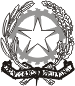 AMBITO SA 26Scuola dell’Infanzia – Scuola Primaria – Scuola S.di I° gradoVia della Repubblica – 84098 PONTECAGNANO FAIANO (SA)Tel.  089201032 –    www.icmoscati.edu.ite-mail  SAIC88800V@PEC.ISTRUZIONE.IT/ saic88800v@istruzione.itC.F.80028930651Allegato b- TABELLA C : VALUTAZIONE TITOLI PERSONALE INTERNO VALUTATORE/SUPPORTO GESTIONALE NTITOLI DI STUDIO/CULTURALI Attinenti alla tipologia di intervento (E’ valutato solo il titolo più favorevole)TITOLI DI STUDIO/CULTURALI Attinenti alla tipologia di intervento (E’ valutato solo il titolo più favorevole)MAX 18 PUNTIMAX 18 PUNTIMAX 18 PUNTINTITOLI DI STUDIO/CULTURALI Attinenti alla tipologia di intervento (E’ valutato solo il titolo più favorevole)TITOLI DI STUDIO/CULTURALI Attinenti alla tipologia di intervento (E’ valutato solo il titolo più favorevole)Punteggi per voce Autovalutazione Valutazione a cura dell’Istituto1Laurea quadriennale o magistrale  specifica (attinente la tipologia di intervento ) Laurea quadriennale o magistrale  specifica (attinente la tipologia di intervento ) 1Votazione 110 e lode Votazione 110 e lode 18 1Votazione 110 Votazione 110 15 1Votazione da 101 a 109 Votazione da 101 a 109 13 1Votazione da 91 a 100 Votazione da 91 a 100 12 1Votazione inferiore a 91 Votazione inferiore a 91 112Laurea quadriennale o magistrale Laurea quadriennale o magistrale 8 2Laurea quadriennale o magistrale con lodeLaurea quadriennale o magistrale con lode93Laurea triennale  Laurea triennale  74Diploma scuola secondaria di II grado Diploma scuola secondaria di II grado 5 ALTRI TITOLI CULTURALI ALTRI TITOLI CULTURALI MAX 18 PUNTIMAX 18 PUNTIMAX 18 PUNTIPunteggi per voce Autovalutazione Valutazione a cura dell’Istituto5Altra laurea non indicata al punto 1  Altra laurea non indicata al punto 1  666Master di I livello, specializzazione e perfezionamento annuale  (attinente la tipologia di intervento)2 (per ogni titolo fino a un max di 4 punti) totale 4 77Master di II livello, specializzazione e perfezionamento pluriennale  ( attinente la tipologia di intervento)4 (per ogni titolo fino a un max di 8 punti) totale 8 ALTRI TITOLI/COMPETENZE(titoli rilasciati da Enti di formazione accreditati dal MI)MAX 40 PUNTIMAX 40 PUNTIMAX 40 PUNTI88Competenze informatiche certificate (ECDL Eipass-Lim o equivaleti) (Enti riconosciuti dal MIUR).2 (per ogni certificazione fino a un max di 8  punti) totale 899Competenze linguistiche certificate* (Enti riconosciuti dal MIUR).(solo per moduli formativi di lingua inglese)C2   8 puntiC1    6 puntiB2   4 puntiB1    2  punti1010Titoli/certificazioni coerenti con i percorsi di Educazione motoria e sport(solo per moduli formativi di educazione motoria e sport)2 (per ogni titolo fino a un max di 8 punti) totale 8 1111Titoli/certificazioni coerenti con i percorsi di Educazione sonoro-corale-musicale (solo per moduli formativi di educazione sonoro-canoro-musicale)2 (per ogni titolo fino a un max di 8 punti) totale 8 1212Corsi di formazione  coerenti con la tipologia di intervento min 25 h 2 (per ogni corso fino a un max di 8 punti) totale 8 TITOLI PROFESSIONALI MAX 14 PUNTI MAX 14 PUNTI MAX 14 PUNTI1313Esperienze professionali/incarichi  attinenti alla tipologia di intervento 2 (per ogni esperienza fino a max di 14 punti) PROPOSTA PROGETTUALE MAX 10MAX 10MAX 101414Proposta progettuale  coerente con l’intervento Da 1 a un max di 10 punti(secondo la valutazione della commissione)Da 1 a un max di 10 punti(secondo la valutazione della commissione)Da 1 a un max di 10 punti(secondo la valutazione della commissione)TOTALE Valutazione totale 